Arbeitsblatt zu Plakat 02: Die Friedliche Revolution in der DDR 1989/1990. Friedlich für Demokratie und MenschenrechteAufgabe 1Recherchiere den Ablauf der Friedlichen Revolution in den letzten Monaten des Jahrs 1989 und gestalte eine Zeitleiste zu den Ereignissen.Beschreibe in eigenen Worten die Bedeutung der „Runden Tische“, wer dort anwesend war und was die Ziele der „Runden Tische“ waren. Aufgabe 2Begründe, warum der 3. Oktober in Deutschland zum Feiertag erklärt wurde.Aufgabe 3Aufwachsen unter unterschiedlichen Ideologien:Schaue dir beide Diagramme an und erkläre die Unterschiede in der Bewertung der DDR.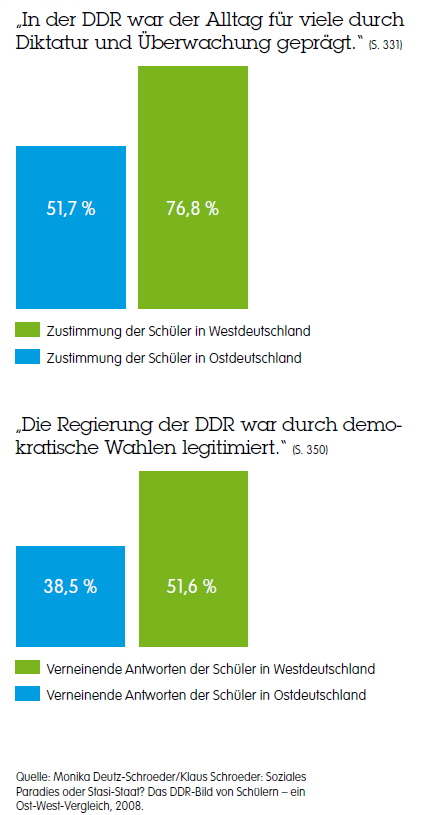 Vergleiche deine Notizen mit denen deines Nachbars und ergänze sie. Aufgabe 4Beschreibe die Probleme, die für viele DDR-Bürgerinnen und Bürger durch die Wiedervereinigung entstanden.Erkläre, welche Auswirkungen die Umstellung des Wirtschaftssystems von einer Plan- auf eine Marktwirtschaft mit sich brachte.